          Tu  -  TERZA UNIVERSITÀ -  2023/24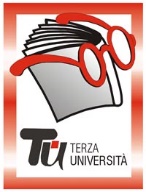                                                           Provincia – SECONDA FASECIVIDATE AL PIANOReferenti: Mario Attuati, Laura Plebani e Oriana Adobati - Informazioni: ufficio Servizi Sociali del Comune, tel. 0363.946411, da lunedì a venerdì, ore 9.30-12.30Iscrizioni e informazioni: SPI CGIL via Battisti 1, tel. 035.3594791, martedì e giovedì, ore 9-11Calendario  Modulo  n°114SULLE ALI DELL’IPPOGRIFO NEL MONDO FANTASTICO DELL’ORLANDO FURIOSO (NUOVO) DocenteAngelo PaganiGiornogiovedì Orario15.00-17.15PeriodoDal 15 febbraio all’11 aprile 2024 (8 incontri - € 28,00)SedeSala Consiliare, via San Rocco 44ArgomentoLETTERATURA (max 70)PresentazioneUn viaggio nella foresta incantata delle ottave di Ludovico Ariosto: l’autore ti prende per mano e ti conduce in un mondo sospeso tra reale e irreale, che ti spiazza e ti espone all’arbitrio dell’imprevedibile, dove l’amore, forza indomabile, sequestra la mente e il cuore degli eroi, dove la bellezza è fatta immortale dalla celeste dote riservata agli uomini. Essa regna sulle pagine dell’Orlando e sui capolavori che, nella pittura e nella musica, da esso si sono generati. Con queste pagine e questi capolavori ci addentreremo nel fantasmagorico labirinto ideato dall’autore mentre contempla, senza velarle, le miserie umane e ne sorride con complice indulgenza.Tutor115.02.2024       -     LA MUSICA DEL TEMPO: DOMENICO DA PIACENZA: Bassadanza reale (video)        -     LUDOVICO ARIOSTO: la vita, le opere, i luoghi (video)       -     LUDOVICO ARIOSTO: L’apoteosi del RinascimentoL’ ORLANDO FURIOSO secondo ROCCO PAPALEO (video)ORLANDO FURIOSO: Struttura e temiORLANDO FURIOSO: Proemio (I, 1-4)ORLANDO FURIOSO: La fuga di Angelica (I, 33-38) (v. 6)ORLANDO FURIOSO: Angelica e Sacripante (I, 39-59, passim)IL POEMA ILLUSTRATO: L’ORLANDO FURIOSO NELLA PITTURA (1)IL POEMA ILLUSTRATO: L’ORLANDO FURIOSO NELLA MUSICA: Francesca Caccini: LA LIBERAZIONE DI RUGGIERO DALL’ISOLA D’ALCINAA memoria: ORLANDO FURIOSO, I, 1: Le donne. I cavalier…222.02.2024LA MUSICA AL TEMPO DELL’ARIOSTO: FABRITIO CAROSO: Ballo del fiore (video)LUDOVICO ARIOSTO: la vita, le opere, i luoghi (video) (2)LA SPLENDIDA CORTE ESTENSEORLANDO FURIOSO: Angelica, Sacripante, Baiardo, Rinaldo (I, 72-81)ORLANDO FURIOSO: Duello Rinaldo Sacripante (II, 3-5)ORLANDO FURIOSO: Il racconto di Pinabello (II, 37-44; III, 72-77)ORLANDO FURIOSO: Il primo castello di Atlante. Bradamante e l’ippogrifo (IV, 1-7)L’UOMO E L’ARTISTA: Messer Ludovico nelle SATIRE e nelle LETTERE (1)IL POEMA ILLUSTRATO: L’ORLANDO FURIOSO NELLA PITTURA (2)IL POEMA ILLUSTRATO: L’ORLANDO FURIOSO NELLA MUSICA: Antonio Vivaldi: ORLANDO FURIOSO (1)A memoria: ORLANDO FURIOSO, I, 1: Le donne. I cavalier…329.02.2024LA MUSICA AL TEMPO DELL’ARIOSTO: Canti e danze alla corte estenseLUDOVICO ARIOSTO: la vita, le opere, i luoghi (video 3)ORLANDO FURIOSO: Bradamante combatte con Atlante per liberare Ruggiero (IV, 15-30)ORLANDO FURIOSO: Bradamante combatte con Atlante per liberare Ruggiero (IV, 31-50)ORLANDO FURIOSO: Ruggiero salva Angelica dall’orca che sta per divorarla (X, 92-115)ORLANDO FURIOSO: Angelica sfugge agli assalti amorosi di Ruggiero (XI, 1-9)L’UOMO E L’ARTISTA: Messer Ludovico nelle SATIRE e nelle LETTERE (2)IL POEMA ILLUSTRATO: L’ORLANDO FURIOSO NELLA PITTURA (3)IL POEMA ILLUSTRATO: L’ORLANDO FURIOSO NELLA MUSICA: Antonio Vivaldi: ORLANDO FURIOSO (2)A memoria: ORLANDO FURIOSO, I, 1: Le donne. I cavalier…407.03.2024LA MUSICA AL TEMPO DELL’ARIOSTO: Canti e danze alla corte estenseLUDOVICO ARIOSTO: la vita, le opere, i luoghi (video)ORLANDO FURIOSO: CLORIDANO E MEDORO (XVIII, 165-173)ORLANDO FURIOSO: CLORIDANO E MEDORO (XIX, 1-15)ORLANDO FURIOSO: ANGELICA SOCCORRE MEDORO E SI INNAMORA DI LUI (XIX, 16-29)ORLANDO FURIOSO: NOZZE ANGELICA-MEDORO (XIX, 31-34)L’UOMO E L’ARTISTA: Messer Ludovico nelle SATIRE e nelle LETTERE (3)IL POEMA ILLUSTRATO: L’ORLANDO FURIOSO NELLA PITTURA (4)IL POEMA ILLUSTRATO: L’ORLANDO FURIOSO NELLA MUSICA: G.F. Händel: ORLANDO (1)A memoria: ORLANDO FURIOSO, I, 1: Le donne. I cavalier…514.03.2024LA MUSICA AL TEMPO DELL’ARIOSTO: Canti e danze alla corte estenseLUDOVICO ARIOSTO SECONDO I CONTEMPORANEI (1)ORLANDO FURIOSO: ORLANDO SI IMBATTE IN STRANE SCRITTE (XXIII, 100-110)ORLANDO FURIOSO: PIÙ NEGA LA VERITÀ, PIÙ SI FA CHIARA (XXIII, 111-117)ORLANDO FURIOSO: LA TESTIMONIANZA DEL PASTORE. UNA NOTTE DA INCUBO (XXIII, 118-131)ORLANDO FURIOSO: ORLANDO IMPAZZISCE (XXIII, 132-136)L’UOMO E L’ARTISTA: Messer Ludovico nelle SATIRE e nelle LETTERE (4)IL POEMA ILLUSTRATO: L’ORLANDO FURIOSO NELLA PITTURA (5)IL POEMA ILLUSTRATO: L’ORLANDO FURIOSO NELLA MUSICA: G.F. Händel: ORLANDO (2)A memoria: ORLANDO FURIOSO, I, 56: Forse era ver…621.03.2024LA MUSICA AL TEMPO DELL’ARIOSTO: Canti e danze della corte estenseLUDOVICO ARIOSTO SECONDO I CONTEMPORANEI (2)ORLANDO FURIOSO: ZERBINO MUORE TRA LE BRACCIA DI ISABELLA (XXIV, 76-87)ORLANDO FURIOSO: FUOR DI SENNO, ORLANDO SBARELLA (XXIX, 40-49)ORLANDO FURIOSO: FUOR DI SENNO, ORLANDO SBARELLA (XXIX, 50-56)ORLANDO FURIOSO: FUOR DI SENNO, ORLANDO SBARELLA (XXIX, 57-74)L’UOMO E L’ARTISTA: Messer Ludovico nelle SATIRE e nelle LETTERE (5)IL POEMA ILLUSTRATO: L’ORLANDO FURIOSO NELLA PITTURA (6)IL POEMA ILLUSTRATO: L’ORLANDO FURIOSO NELLA MUSICA: G.F. Händel: ALCINAA memoria: ORLANDO FURIOSO, I, 56: Forse era ver…704.04.2024LA MUSICA AL TEMPO DELL’ARIOSTO: Canti e danze alla corte estenseLUDOVICO ARIOSTO SECONDO I POSTERI (1)ORLANDO FURIOSO: ASTOLFO SULLA LUNA (XXXIV, 70-73)ORLANDO FURIOSO: ASTOLFO RECUPERA IL SENNO DI ORLANDO (XXXIV, 82-87)ORLANDO FURIOSO: ASTOLFO E I COMPAGNI BLOCCANO ORLANDO (XXXIX, 45-56)ORLANDO FURIOSO: ORLANDO FIUTA L’AMPOLLA E RINSAVISCE (XXXIX, 57-61)L’UOMO E L’ARTISTA: Messer Ludovico nelle SATIRE e nelle LETTERE (6)IL POEMA ILLUSTRATO: L’ORLANDO FURIOSO NELLA PITTURA (7)IL POEMA ILLUSTRATO: L’ORLANDO FURIOSO NELLA MUSICA: F.J. Haydn: ORLANDO PALADINOA memoria: ORLANDO FURIOSO, I, 56: Forse era ver… 811.04.2024LA MUSICA AL TEMPO DELL’ARIOSTO: Canti e danze alla corte estenseLUDOVICO ARIOSTO SECONDO I POSTERI (2)ORLANDO FURIOSO: RODOMONTE SFIDA RUGGIERO (XLVI, 101-115)ORLANDO FURIOSO: DUELLO RUGGIERO RODOMONTE (XLVI, 116-124)ORLANDO FURIOSO: DUELLO RUGGIERO RODOMONTE (XLVI, 125-133)ORLANDO FURIOSO: RUGGIERO UCCIDE RODOMONTE (XLVI, 134-140)L’UOMO E L’ARTISTA: Messer Ludovico nella SATIRE e nelle LETTERE (7)IL POEMA ILLUSTRATO: L’ORLANDO FURIOSO NELLA PITTURA (8)IL POEMA ILLUSTRATO: L’ORLANDO FURIOSO NELLA MUSICA; Giancarlo Chiaramello: LA CANZONE DI ORLANDOA memoria: ORLANDO FURIOSO, I, 56: Forse era ver…